هولوکاست شیعینویسنده:علی حسین امیریبسم الله الرحمن الرحیم«از کسانی مباش که درخت را در چشم خود نمی‌بینند اما خار را در چشم دیگران می‌بینند».حضرت عیسی÷سلام و درود بر پیامبر اسلام و خاندان پاکش و اصحاب وفادارش.با انکار دیگران، حقیقت از بین نمی‌رود، و مخالفت بیجا در برابر حقایق، امری بیهوده است، و یا مصلحت و منفعتی در آن مخالفت وجود دارد.هولوکاست یعنی: زنده سوزاندن انسان.مسئله هولوکاست بر می‌گردد به جنگ جهانی دوم و قتل عام یهودیان توسط هیتلر، و اینکه هیتلر دشمن سرسخت ایشان بوده، و حتی از کودکی کینۀ ایشان را به دل داشته، و زمانی که قدرت را به دست می‌گیرد، با بی‌رحمی هرچه تمامتر اقدام به کشتار یهودیان می‌کند و حتی اردوگاه‌ها و کوره‌های آدم سوزی به راه می‌اندازد تا جایی که پنج میلیون یهودی را می‌کشد که البته شواهد و مدارک باقی مانده از این کشتار را نیز ارائه می‌دهند.ولی مسئله اختلاف بر انگیز این است که عده‌ای معتقد هستند این نظریه دروغ است، و یا اینکه در حق آن بیش از اندازه غلو شده، و درست است که هیتلر با یهودیان دشمن بوده و آن‌ها را می‌کشته، ولی تعداد کشتار به پنج میلیون نرسیده، و در واقع نوعی بزرگ نمایی و غلو صورت گرفته است.چنانچه در اروپا یا اسرائیل کسی بخواهد در مسئله هولوکاست و کشتار یهودیان ذره‌ای شک کند و این مسئله را زیر سوال ببرد، با شدیدترین وجهی با او مقابله می‌کنند و کار او را به دادگاه و زندان می‌کشانند، در واقع کسی جرات مخالفت با این موضوع را ندارد.در غرب می‌توانید منکر خدا بشوید ولی نمی‌توانید منکر هولوکاست بشوید! و منکر هولوکاست شدن، مجازات زندان و جریمه نقدی دارد.علت آن نیز بر این امر بوده که دولتی می‌بایست تشکیل شود که دیگر به یهودیان آزار و اذیت نرساند.منظور از بیان این موارد دادن اطلاعاتی مختصری پیرامون هولوکاست بود تا شما متوجه منظور ما شوید و اما: هولوکاست شیعی.باید صراحتاً بگویم فعلاً در مملکت جمهوری اسلامی ایران، هولوکاستی شدیدتر از غرب و اروپا حکم‌فرماست، هولوکاستی که برمی‌گردد به قصه‌های دروغ موجود در تشیع که بصورت عقیده‌ای محکم در آمده‌اند، و چنانچه کسی بخواهد دروغ بودن این داستان‌ها و عقاید را به اثبات برساند با شدیدترین وجهی با او مخالفت می‌کنند، و اصلاً کسی جرات انجام چنین کاری را ندارد، چون فوری سر از اداره اطلاعات در می‌آورد (یا همان اداره ساواک قبلی) یا از زندان سیاسی و البته شاید هم توسط سربازان گمنام امام زمان روانه قبرستان شود.البته علت این امر روشن است، علتی همانند همان هولوکاست غربیان است، یعنی تشکیل دولتی که به یهودیان آزار و اذیتی نرساند، شیعیان نیز تشکیل حکومتی امام زمانی را می‌خواهند که ولی امر مسلمین جهان باشد و کسی نیز به شیعیان آزاری نرساند. و  چون پایه و اساس حکومت ایشان بر مذهب و عقایدشان ریخته شده و در واقع دین را نردبان سیاست کرده اند، بنابراین، چنانچه کسی بخواهد این نردبان را بردارد، او را نابود می‌کنند.عقاید موجود در تشیع گرفته شده از احادیث و روایات است، روایاتی که دارای اسناد صحیحی نیستند و بافته ذهن غلات و دشمنان اسلام بوده اند، برای رسیدن به اهداف شوم خود، همچون ایجاد تفرقه بین شیعه و سنی، همچنین غلو در حق اهل بیت و تاکید بر این امر که تنها مذهب تشیع برحق است، و بقیه مسلمین مرتد و جهنمی هستند!!!.حال اگر شخصی منصف پیدا شود و بخواهد تحقیق کند و جعلی بودن این روایات را به مردم نشان دهد، خواهید دید که فوراً توسط دکانداران مذهبی و خرافیون احمق مورد هجوم قرار می‌گیرد و انواع تهمت‌ها را به او می‌زنند و البته مانع کار او می‌شوند، و چنانچه شخص مورد نظر روی این امر پافشاری کند بطور حتم کار او را به زندان و محاکمه می‌کشانند یا اینکه توسط سربازان گمنام امام زمان او را به قتل می‌رسانند.همانطور که در غرب با کمونیست‌ها کاری ندارند و تنها با مخالفین هولوکاست مقابله می‌کنند، درایران نیز با مسیحیان، یهودیان، ارامنه و کمونیست‌ها کاری ندارند و تنها با اهل سنت مشکل دارند و مساجد ایشان را تخریب می‌کنند، ولی برای مسیحیان کلیسا درست می‌کنند، چون شیعه تنها دشمن خود را اهل سنت می‌داند، چون ایشان با عقاید شیعه مخالفند، ولی کافران که با عقاید شیعه کاری ندارند، بنابراین، در ایران به راحتی زندگی می‌کنند ، با هولوکاست شیعی کاری نداشته باش،  هر کار دیگری که خواستی بکن!!.هولوکاست صنعت یهودی‌سازی است، و هولوکاست شیعی نیز صنعت شیعه‌سازی است تا مبادا کسی به عقاید پوچ موجود در تشیع شک کند.هولوکاست صنعت مظلوم نمایی است، صنعت درب و دکان، صنعت سوزاندن دل مردم و بازی با عواطف. این صنعت به خوبی در تشیع وجود دارد، کربلا و حسین، درب و پهلوی فاطمه، شهادت و شهادت و شهادت و گریه و زاری در چندین دهه و بازی با احساسات مردمی.وقتی جریان محاکمه رژه گارودی فرانسوی را خواندم که واقعه هولوکاست را رد کرده بود بی‌اختیار به یاد شیخ فضل الله (عالم شیعی لبنانی) افتادم که وقتی جریان شهادت حضرت فاطمه را رد کرده بود، تمامی علمای شیعه پدر او را در آوردند.آری، قصه درب و پهلوی حضرت فاطمه نیز یکی از این هولوکاست‌ها می‌باشد.قصه‌ای که در میان شیعیان خیلی رواج دارد و بسیار باعث تفرقه و جدایی ایشان از اهل سنت شده و همچنین باعث ایجاد کینه و دشمنی ایشان با عمر بن خطاب، خلیفه دوم.طبق این داستان، اصابت درب به پهلوی حضرت فاطمه (یا بطور کلی هجوم به خانه و آتش زدن آن و غیره...) باعث شهادت او و فرزندش محسن شده است.این داستان دارای پایه و اساسی نیست، و حتی روایاتی که در کتب غیر معتبر اهل سنت در اینباره آمده اند و مرتب نیز مورد استناد علمای شیعه قرار می‌گیرند همگی به تهدید کردن اشاره دارند، یعنی مثلاً عمر بن خطاب تهدید کرده که منزل مورد نظر را آتش می‌زند و بنابراین، در هیچ جایی نیامده که اینکار را کرده است. (مگر در کتب جعلی شیعه، همچون سلیم بن قیس هلالی یا روایاتی جعلی در  بحار الأنوار،  شاهکار عصر صفویه).حتی مواردی هستند که نشان می‌دهند در آن زمان حجره‌های همسران پیامبر دربی نداشته‌اند و به جای درب پارچه آویزان می‌کرده‌اند، و دلایل متعدد دیگری همچون ازدواج ام کلثوم دختر فاطمه زهرا با عمر بن خطاب  که نشان می‌دهد بین حضرت علی و حضرت عمر دوستی بوده نه دشمنی، و موارد دیگری که برای تحقیق در اینباره باید به کتاب آلفوس نوشته علیرضا حسینی مراجعه کنید.پس تاکنون علمای شیعه نتوانسته اند داستان آتش زدن خانه یا اصابت درب به پهلوی حضرت فاطمه را اثبات کنند.حال چنانچه کسی پیدا شود و بخواهد ذره‌ای در مورد این روایت تفرقه زا و جعلی شک کند و یا اینکه مردم را آگاه کند، در اینجا با هولوکاست شیعی مواجه می‌شود و همان روشی در مورد او بکار می‌رود که در غرب پیرامون هولوکاست بکار می‌رود.من نمی‌دانم فرق غربیان بی‌منطق یا اسرائیل خونخوار با شیعیان خرافی در چیست؟!.از نظر من هیچ تفاوتی میان این‌ها نیست، و حتی از نظر من شیعیان و مدعیان حب اهل بیت بدتر هستند، چون لباس اسلام را بر تن کرده‌اند، چون درمیان صفوف مسلمین هستند و اسلام را از درون تضعیف می‌کنند.از جهات مختلفی هولوکاست شیعی بسیار مسخره‌تر از هولوکاست صهیونیست‌ها است، چونکه:اولاً: هولوکاست صهیونیست‌ها در حدود 60 سال پیش اتفاق افتاده و در آن شک و شبهه است، ولی داستان‌های شیعه در 1400 سال پیش.ثانیاً: مدارک بسیاری از هولوکاست صهیونیست‌ها موجود است، همچون: عکس‌های مختلفی از آن زمان، تعدادی افراد زنده از آن زمان،  وجود اردوگاه‌ها، اتاق‌های گاز، جسدها و کوره‌های آدم سوزی.ثالثاً: مدارک شیعیان بسیار سست است، و داستان‌های ایشان مربوط به 1400 سال قبل در وسط صحرای عربستان است که تازه حدود 400 سال پس از آن جریانات در کتبی همچون سلیم بن قیس هلالی جمع آوری شده که پایه و اساسی ندارد!!!.آن وقت خنده‌دار است که این افسانه‌های شیعه کاملاً درست است و نباید در وجود آن‌ها ذره‌ای شک کرد، ولی خود این شیعیان هولوکاست غربیان را رد می‌کنند و به قول معروف درخت را در چشم خود نمی بینند ولی خار را در چشم دیگران می‌بینند.مسئله جالب در اینجاست که من نمی دانم چرا وجود این عقاید و داستان‌ها در محله‌های یهودی نشین در ایران (مانند محله جویباره در اصفهان در جوار علامه مجلسی!!) بیشتر است و لابد نقاط مشترکی میان یهودیت با تشیع وجود دارد (عبدالله سباء و...).داستان اصابت درب به پهلوی حضرت فاطمه یکی از این هولوکاست‌ها بود که به آن اشاره کردم، و اگر در غرب یک هولوکاست موجود است در کشور امام زمانی صدها هولوکاست موجود است، و کسی جرات ذره‌ای مخالفت با آن‌ها را ندارد، به برخی از این موارد اشاره می‌کنم و می‌خواهم بدانم آیا کسی جرات تحقیق و بررسی پیرامون موارد زیر را دارد؟!!.حدیث غدیر خم و خلافت بلافصل حضرت علی از جانب خدا.وجود شخصی بنام محمد بن الحسن العسکری (امام زمان).وجود نص برای فرقه اثنی عشریه.عصمت و  علم غیب امامان.ساختن گنبد، بارگاه و ضریح برای امامان و امامزاده‌ها.برپایی مراسم روضه و عزا برای امام حسین یا حضرت فاطمه.بیان فضایل ابوبکر، عمر و عثمان.جاهل بودن و خرافی بودن علمایی چون علامه مجلسی.ایراد بر مراجع شیعی یا به شخص ولی فقیه. ایراد بر سخنان خمینی، سخنان و وعده‌هایی که دروغ از آب در آمدند.به امید روزی که شر این هولوکاست شیعی از زمین برچیده شود، ان‌شاء الله.پایانپائیز 1387 هجری شمسیعنوان کتاب:هولوکاست شیعیهولوکاست شیعیهولوکاست شیعیهولوکاست شیعیهولوکاست شیعینویسنده: علی حسین امیریعلی حسین امیریعلی حسین امیریعلی حسین امیریعلی حسین امیریموضوع:عقاید کلام – بررسی عقاید مذهبی شیعه (زیارت قبور، شفاعت...)عقاید کلام – بررسی عقاید مذهبی شیعه (زیارت قبور، شفاعت...)عقاید کلام – بررسی عقاید مذهبی شیعه (زیارت قبور، شفاعت...)عقاید کلام – بررسی عقاید مذهبی شیعه (زیارت قبور، شفاعت...)عقاید کلام – بررسی عقاید مذهبی شیعه (زیارت قبور، شفاعت...)نوبت انتشار: اول (دیجیتال) اول (دیجیتال) اول (دیجیتال) اول (دیجیتال) اول (دیجیتال) تاریخ انتشار: آبان (عقرب) 1394شمسی، 1436 هجریآبان (عقرب) 1394شمسی، 1436 هجریآبان (عقرب) 1394شمسی، 1436 هجریآبان (عقرب) 1394شمسی، 1436 هجریآبان (عقرب) 1394شمسی، 1436 هجریمنبع: این کتاب از سایت کتابخانۀ عقیده دانلود شده است.www.aqeedeh.comاین کتاب از سایت کتابخانۀ عقیده دانلود شده است.www.aqeedeh.comاین کتاب از سایت کتابخانۀ عقیده دانلود شده است.www.aqeedeh.comاین کتاب از سایت کتابخانۀ عقیده دانلود شده است.www.aqeedeh.comاین کتاب از سایت کتابخانۀ عقیده دانلود شده است.www.aqeedeh.com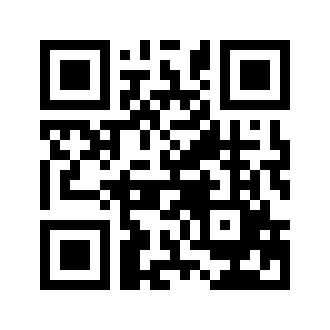 ایمیل:ایمیل:book@aqeedeh.combook@aqeedeh.combook@aqeedeh.combook@aqeedeh.comسایت‌های مجموعۀ موحدینسایت‌های مجموعۀ موحدینسایت‌های مجموعۀ موحدینسایت‌های مجموعۀ موحدینسایت‌های مجموعۀ موحدینسایت‌های مجموعۀ موحدینwww.mowahedin.comwww.videofarsi.comwww.zekr.tvwww.mowahed.comwww.mowahedin.comwww.videofarsi.comwww.zekr.tvwww.mowahed.comwww.mowahedin.comwww.videofarsi.comwww.zekr.tvwww.mowahed.comwww.aqeedeh.comwww.islamtxt.comwww.shabnam.ccwww.sadaislam.comwww.aqeedeh.comwww.islamtxt.comwww.shabnam.ccwww.sadaislam.com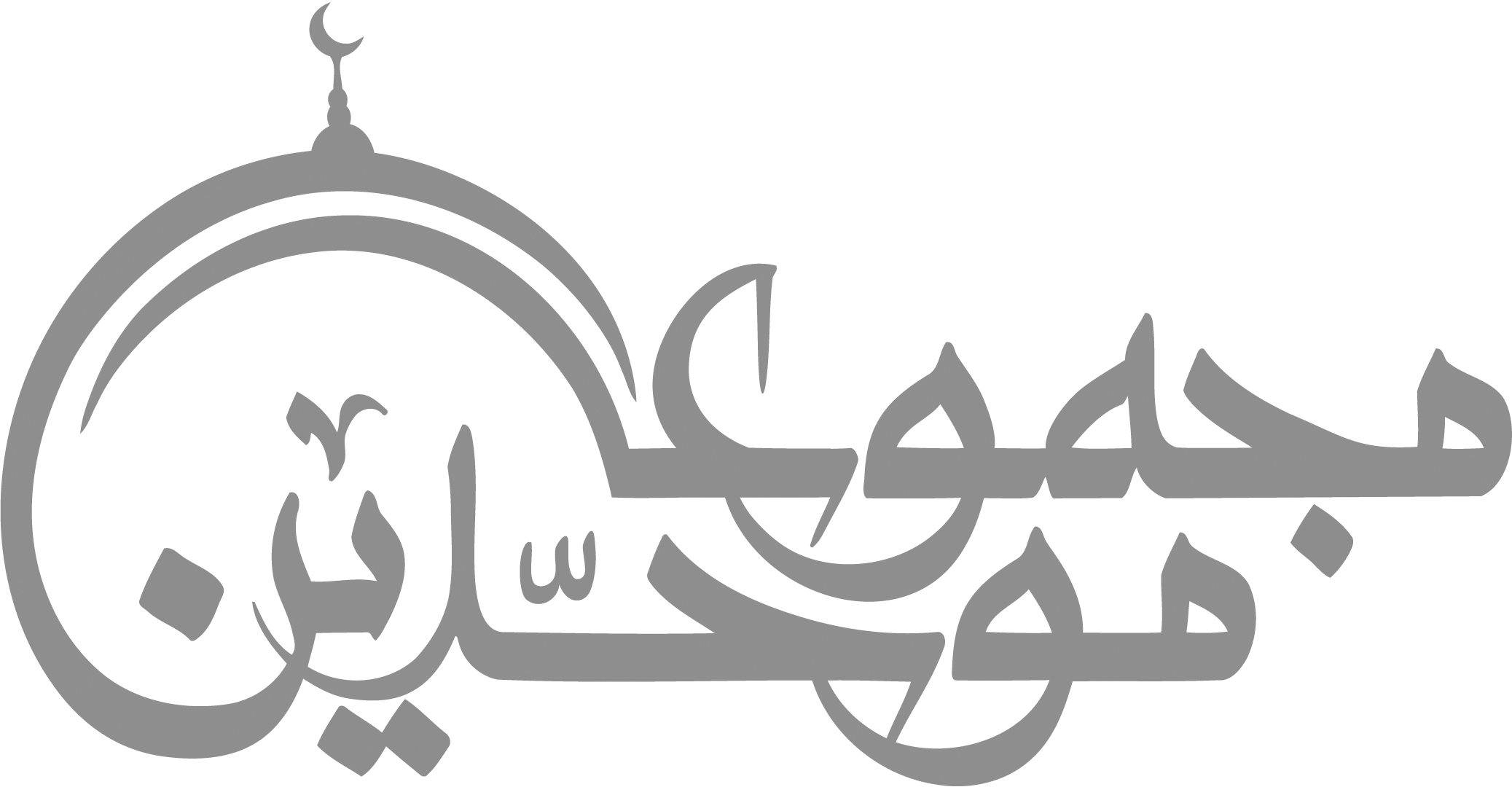 contact@mowahedin.comcontact@mowahedin.comcontact@mowahedin.comcontact@mowahedin.comcontact@mowahedin.comcontact@mowahedin.com